Lesson Resource Kit: French Ontario in the 17th and 18th CenturiesGrade 7: New France and British North America, 1713–1800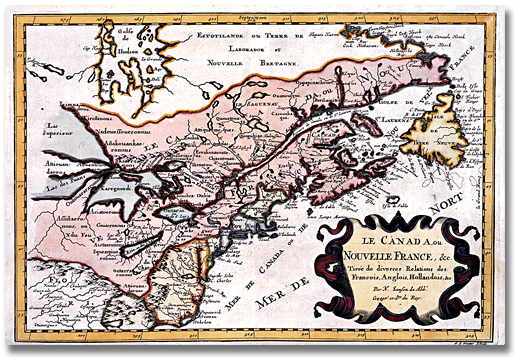 Sanson, Nicolas.Le Canada ou Nouvelle France, & Tirée de diversesRelations des François, Anglois, Hollandois, &c. [ca. 1660]Reference Code: C 78, A0 4943Archives of OntarioIntroduction Designed to fit into teachers’ practice, this resource kit provides links, activity suggestions, primary source handouts and worksheets to assist you and your students in applying, inquiring, and understanding Canada between 1713 and 1800.Topic	The history of the French in OntarioSourceClick here to access the French Ontario in the 17th and 18th Centuries online exhibit Use the Archives of Ontario’s online exhibits on French Ontario: As a learning resource for yourselfAs a site to direct your students for inquiry projectsAs a place to find and use primary sources related to the curriculum Themes that can be addressedUse of Primary SourcesPerspective takingDetermining significanceLegal and territorial change and development Attitudes of French and British missionaries, traders, soldiers and settlers and explorers towards First NationsUsing mapsCurriculum Strand A. New France and British North America, 1713–1800Assignment & Activity IdeasInquiring into the Early French OntarioDrawing on the 2013 revised History curriculum, the historical inquiry process involves five steps:Formulating a questionGathering and organizing information or evidenceInterpreting and analysing information or evidenceEvaluating information or evidence and drawing conclusionsCommunicating findingsThe curriculum highlights that these steps do not have to be completed sequentially nor together. You may wish to explore specific steps based on your students’ readiness and prior knowledge or your own resources and time. Click here to see pages 22-24 in the 2013 revised Ontario Social Studies and History curriculum for more details.Using a primary source handout from this Kit, introduce your students to the topic of French exploration and settlement in Canada. Ask students to share their observations or questions of the primary source and use these questions as jumping off points to explore the historical issues in more depth.Click here to see and use the French Ontario in the 17th and 18th Centuries online exhibit as a source to point your students for their own inquiry project. Here, they can view primary sources and secondary information to gather and organize historical information that they can interpret, evaluate, and communicate for different end products.One Source, Many QuestionsUsing one of the primary source handouts found in this Teaching Kit, ask students to identify the 5Ws profiling the source. The Identifying My Primary Source worksheet can help in this task.Ask students to zoom in on one of the aspects of the primary source they found strange, familiar, or interesting and identify them to the class. Write these things on the board and group them according to theme. Use one or more of these themes as an introduction to an inquiry-based assignment. Have students work in collaborative groups, individually, or as a class as a short or long term project researching the historical context of the primary source.Handouts & WorksheetsIntroduction to Primary Sources	5Identifying My Primary Source	6The French Presence in Ontario: Primary Sources	7Voyages of Samuel de Champlain	8Appointment of Jacques Baby to the Legislative Council for Upper Canada (1792)	9Land Deed (1776)	10The Falls of Niagara	11The Falls of Niagara	12Le Canada ou Nouvelle France (1660)	13Carte Particulière du Fleuve Saint Louis (1719)	14Introduction to Primary SourcesSanson, Nicolas.Le Canada ou Nouvelle France, & Tirée de diversesRelations des François, Anglois, Hollandois, &c. [ca. 1660]Reference Code: C 78, A0 4943Archives of OntarioA primary source is a document or object from the past created by people who lived during that time. Primary sources provide a view into an event or experience that only people living during that time could have experienced. Archives collect and preserve primary sources so that students can learn history from the experiences of people who were there. At an archive, primary sources are called records. At a museum, primary sources are called artifacts. Have you ever used a primary source before?What are some other examples of primary and secondary sources?Can sources be both primary and secondary?Identifying My Primary SourceName of primary source: _________________________________________________What type of primary source is it? __________________________________________What is happening in this primary source? _________________________________________________________________________________________________________Who created it? _________________________________________________________Why was it created?  ____________________________________________________When was it created? ____________________________________________________Where was it created? ___________________________________________________What when you look at this source, is there anything strange about it? __________________________________________________________________________________________________________________________________________________________________________________________________________________When you look at this source, is there anything familiar about it?____________________________________________________________________________________________________________________________________________What do you want to know about this primary source? ____________________________________________________________________________________________________________________________________________What do you want to know about the people in the primary source?____________________________________________________________________________________________________________________________________________What is the most interesting thing about this primary source?____________________________________________________________________________________________________________________________________________The French Presence in Ontario: Primary Sources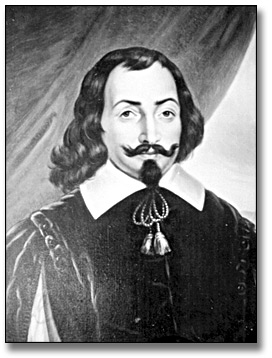 Portrait painting of Samuel de Champlain, painted c. 1945, 
Artist unknown, Ministry of Tourism
RG 65-35-1, 30-J-45, AO 4587
Archives of Ontario, I0014666
In the summer of 1604, a group of settlers, which included Samuel de Champlain, founded a French settlement in North America on Sainte-Croix Island, Sainte-Croix River (Bay of Fundy). Champlain founded Quebec four years later and, in 1610, the first French explorers came to what is now Ontario.Over the following century and a half, the French continued to explore our province and the lands beyond and many of them chose to settle here.Questions:What do you think are some primary sources that you could use to learn about these French Explorers and the First Nations people they met here?Do you think all these primary sources would have survived to today? Why or Why not?Voyages of Samuel de Champlain
Œuvres de Champlain by Samuel de Champlain 
Desbarats, 1870. vol. 4, facing page 25. 
Archives of Ontario Library, 971.011 CHB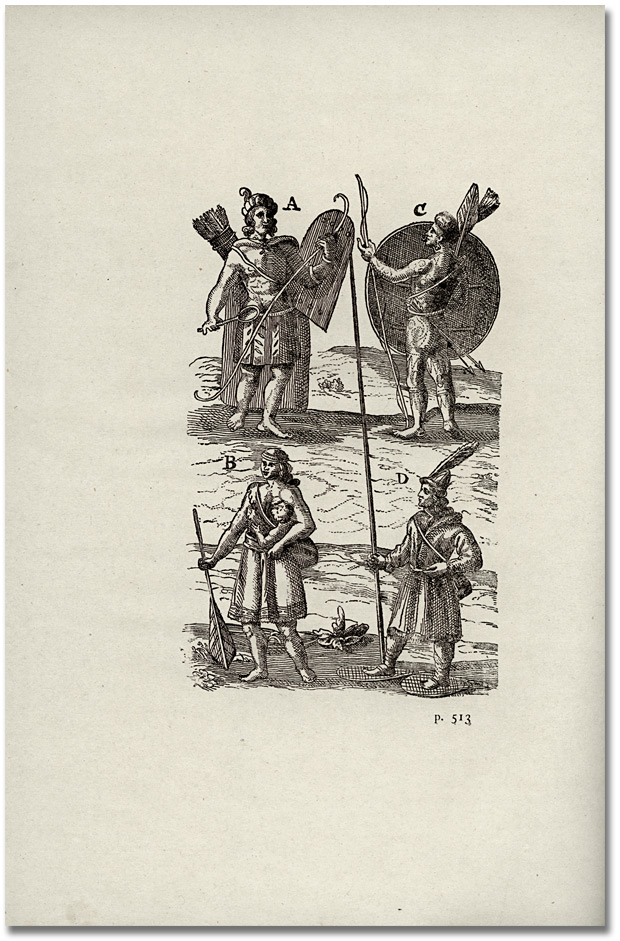 The illustrations above depict men from the “Cheveux Reléves” (High Hair) band. Champlain met these men while travelling the French River in July of 1615. Sketches A and C represent clothing to wear for war; sketches B and D represent everyday dress. “We met with three hundred men of a tribe name by us the Cheveux-réleves because they had their hair elevated and arranged very high and better combed than our courtiers, and there is no comparison, in spite of the irons and methods they have at their disposal. This seems to give them a fine appearance. They wear no breech cloths, and are much carved about the body in divisions of various patterns. They paint their faces with different colours and have their nostrils pierced and their ears fringed with beads. When they leave their homes they carry a club.” Excerpt From Voyages of Samuel de Champlain, 2nd edition, vol. 4. (1870)
Archives of Ontario Library, 971.011 CHBPretend that you are a member of the “Cheveux Reléves” (High Hair) band.Describe how surprised you would be to see Champlain and his men.Appointment of Jacques Baby to the Legislative Council for Upper Canada (1792) 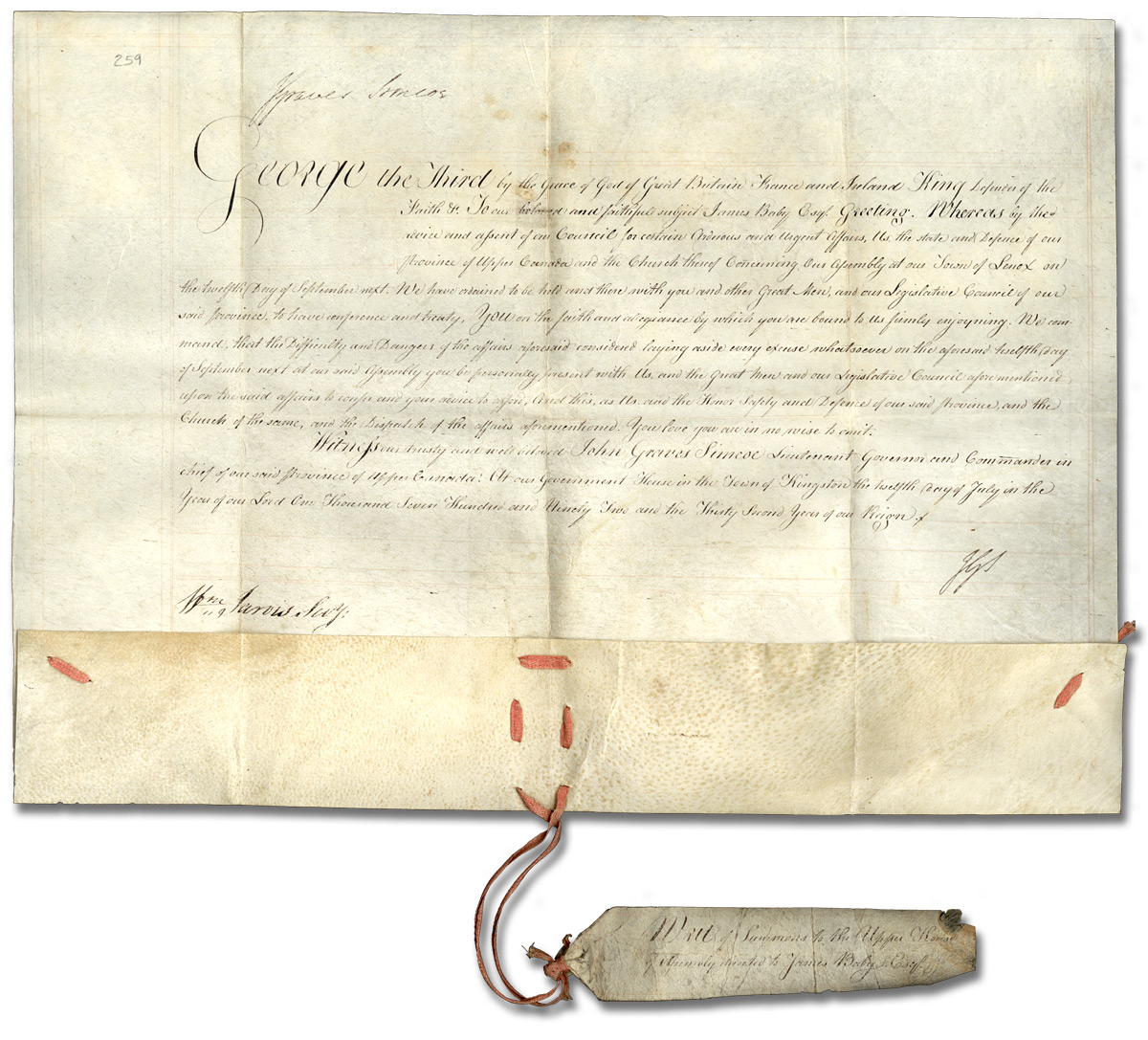 Appointment of Jacques Duperon Baby to the Legislative Council for Upper Canada, 1792
Jacques Duperon Baby family fonds
Reference Code: F 2128, MU 18
Archives of OntarioDid you know that the Constitutional Act of 1791 called for a Legislative Council appointed by the governor? This council shared the responsibility of making and passing laws with the House of Assembly prior to Confederation.What does it mean that Jacques Baby was not elected to the Legislative Council?How would government then be different than government today?Land Deed (1776)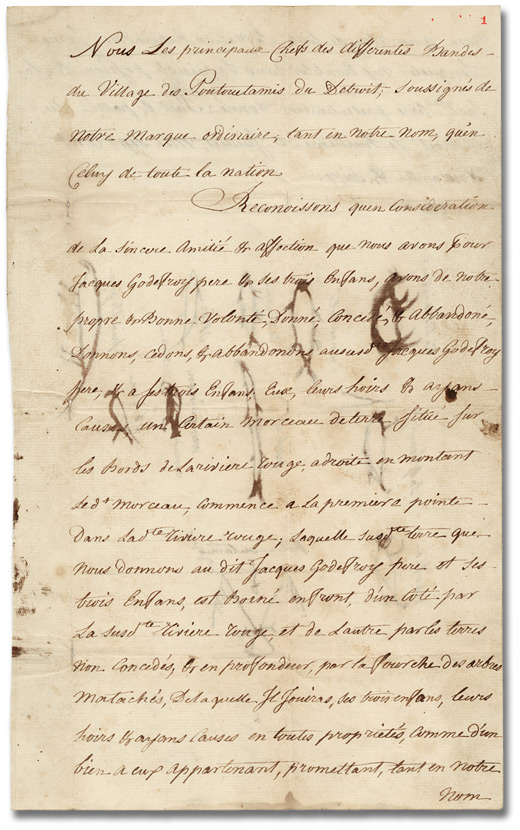 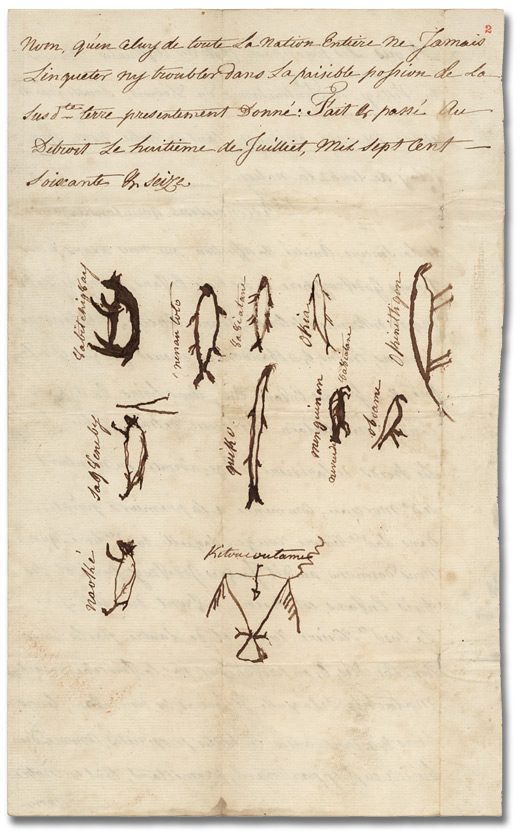 Land deed, Pottawatomi Nation to Jacques Godefroy, 1776
Hiram Walker Museum Collection, Reference Code: F 378, 20-100
Archives of OntarioThe Falls of Niagara“(…) we found a great Lake nearly two hundred leagues [800 kilometres] ; it is formed by the discharge of the Fresh-water Sea and throws itself over a waterfall of a dreadful height into a third Lake, named Ontario, which we call Lake Saint-Louis” Paul Reguenau, “Relation de ce qui... c’est passé en la Nouvelle-France, ès année 1647-1648.” The Jesuit Relations and Allied Documents. (translation)Archives of Ontario Library, 271.7 THW 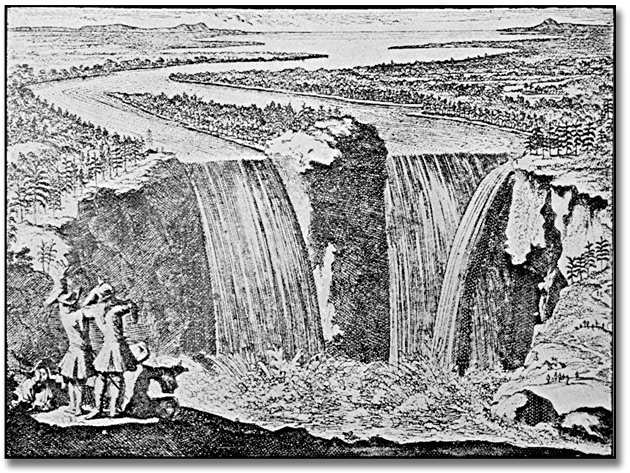 Niagara Falls, depicting Champlain’s first visit to the falls as described by Father Louis Hennepin in 1604
In Spencer, Joseph William Winthrop. The Falls of Niagara.
Archives of Ontario Library. 971.339 SPEThe Falls of NiagaraWhat do you think it would have been like to see Niagara Falls for the first time?Provide some text between these three observers that demonstrate their perspectives in this illustration.
Niagara Falls, with Father Louis Hennepin. In Spencer, Joseph William Winthrop. The Falls of Niagara.
Archives of Ontario Library. 971.339 SPELe Canada ou Nouvelle France (1660)
Le Canada ou Nouvelle France by Nicolas Sanson, ca. 1660
Reference Code: C 78, A0 4943
Archives of Ontario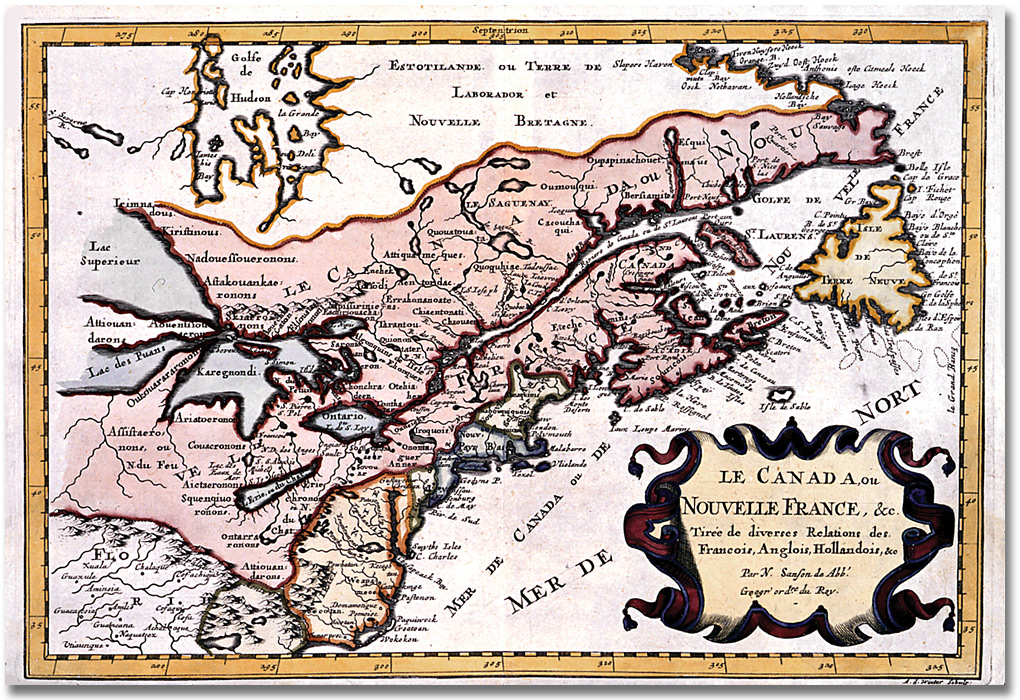 Carte Particulière du Fleuve Saint Louis (1719)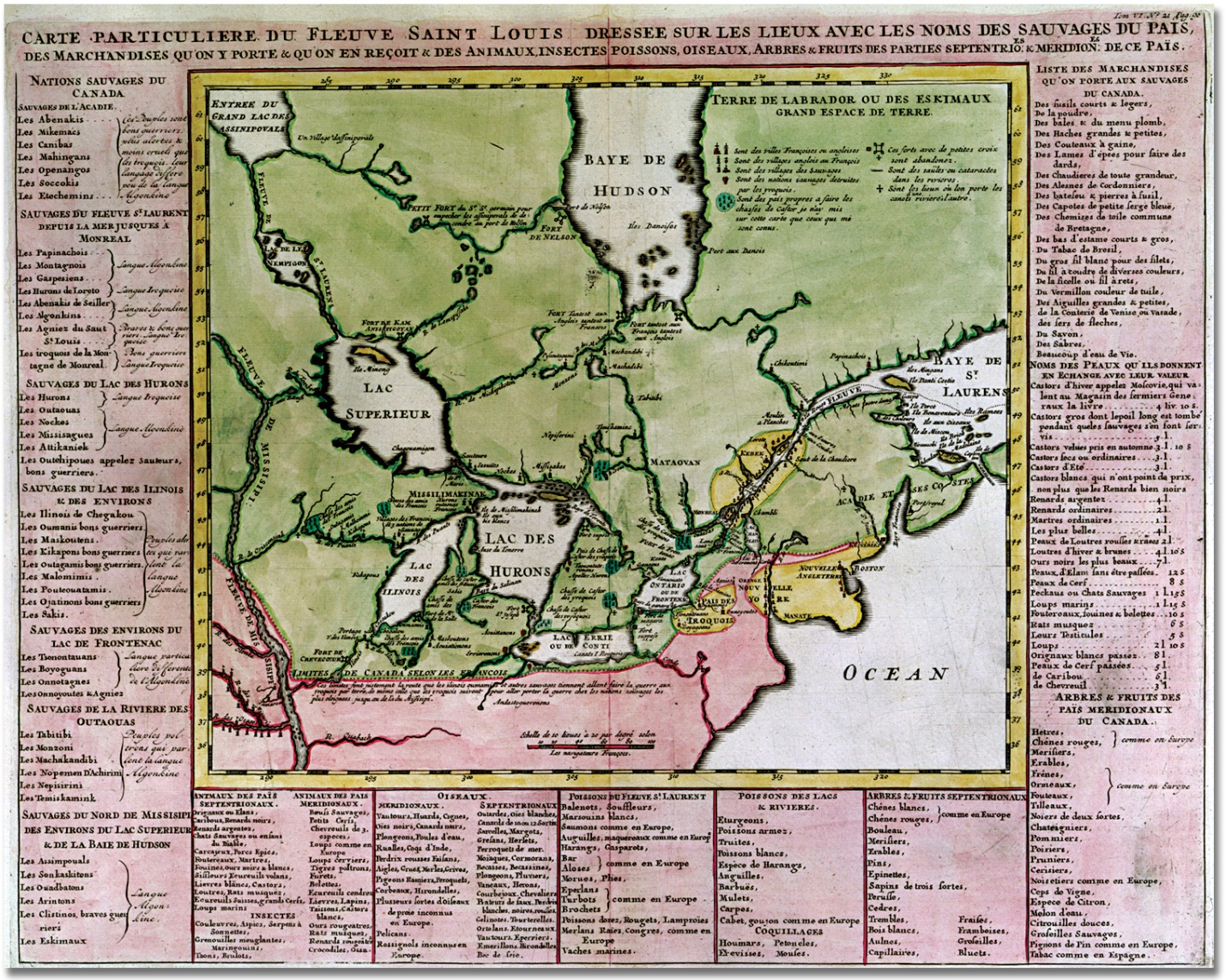 Carte particulière du Fleuve Saint Louis by Henri Châtelain, 1719Archives of Ontario map collection, C 279-0-0-0-10
Reference Code: AO 2419, Archives of Ontario, I004754Overall ExpectationsHistorical Thinking ConceptsSpecific ExpectationsA1. Application: Colonial and Present-day CanadaContinuity and Change; Historical PerspectiveA1.1, A1.2A2. Inquiry: From New France to British North AmericaHistorical Perspective; Historical SignificanceA2.1, A2.2, A2.3, A2.4, A2.5, A2.6A3. Understanding Historical Context: Events and Their ConsequencesHistorical Significance; Cause and ConsequenceA3.1, A3.2, A3.3, A3.4, A3.5, A3.6Primary SourcesSecondary SourcesOriginal material from the pastMaterial people today write about the pastExample:LettersDiariesPhotographsPaintings and other art workGraphsMapsExample:TextbooksReference booksWebsites such as WikipediaCurrent news articlesDocumentaries and films